ФИЗИКАИнструкция: Вам предлагается ознакомиться с двумя контекстами и выполнить к ним тестовые задания с выбором одного правильного ответа. Бесстрашный канатоходец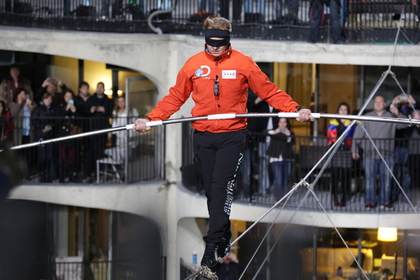 Валенда является обладателем шести рекордов Книги рекордов Гиннесса за различные совершенные им акробатические трюки. Согласно данным Chicaqo Tribune, знаменитый американский канатоходец Ник Валленда совершил очередной трюк. Участок длиной 138 метров канатоходец преодолел за 6,5 минут без страховки, балансируя при этом длинным шестом. При этом ему пришлось двигаться под углом 19 градусов, поэтому начав движение на высоте 179 метров над землей, Валенда закончил его на высоте 204 метра. 1. Если Валенда будет перемещаться с той же скоростью, то за 10 минут, он преодолеетA) 210 мB) 204 мC) 390 мD) 276 мE) 179 м2. Канатоходцу легче балансировать, если он будет использоватьA) шест массой более 5 кгB) шест длиной не более 1 метраC) свободный канатD) страховочный тросE) математический маятник3. Изменение потенциальной энергии Валенды, имеющего массу 72 кг, равноA) 72 кДжB) 36 кДжC) 25 кДжD) 18 кДжE) 9 кДж4. Канатоходец массой 72 кг, прогибает канат. Если угол прогиба 1200, то сила натяжения троса равнаA) 360 НB) 480 НC) 720 НD) 510 НE) 1200 Н5. Масса канатоходца 72 кг. Площадь соприкосновения между стопами его ног и канатом . Находясь в покое канатоходец оказывает давлениеA) 400 ПаB) 144 ПаC) 1296 ПаD) 720 кПаE) 400 кПаИногда это не шутки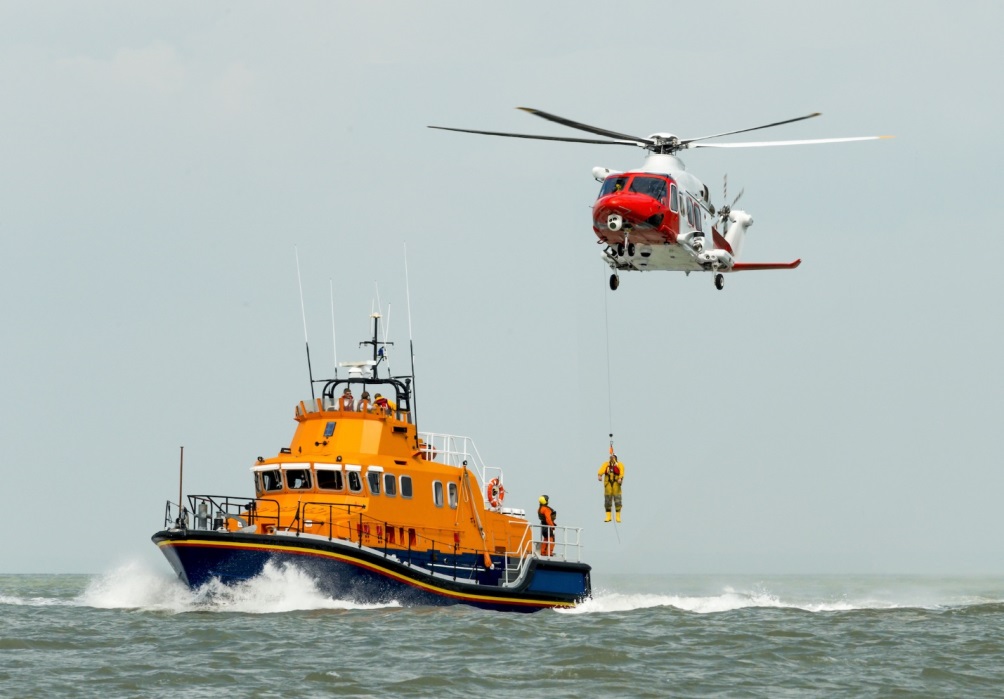 Статическое электричество может быть таким же опасным, как и динамическое. Это создает скрытую опасность для поисково-спасательных вертолетов. При вращении между лопастями вертолета и мельчайшими частицами пыли в воздухе происходит трение. При этом частицы пыли заряжаются. Лопасти вертолета накапливают электроны. Таким образом, в находящемся в воздухе вертолете накапливается большое количество электронов. Опасность возникает, когда спасатели достигают земли или даже палубы судна. Когда их ноги касаются земли, накопленный в небольшом количестве заряд привести к смертельно опасному удару током. К счастью есть решение, «Вытяжная веревка», это металлический трос, покрытый на 3/4 своей длины диэлектриком, и при соприкосновении с землей металлического кончика все статическое электричество нейтрализуется. Статическое электричество в небольшом  не всегда такое опасное. Обычно оно приводит к небольшому безвредному удару током. Или ставит наши волосы дыбом.6. Вертолет электризуется в результатеA) индукцииB) соприкосновения с заряженным теломC) тренияD) спуска спасателя по вытяжной веревкиE) отдачи заряда воздуху7. Вертолет во время полета A) приобретает положительный зарядB) не приобретает и не отдает зарядC) приобретает отрицательный зарядD) сначала приобретает положительный, а затем отрицательный зарядE) сначала приобретает отрицательный, а затем положительный заряд8. В тексте приводится пример как электризация A) оказывает сначала положительное, а затем отрицательное влияниеB) оказывает сначала отрицательное, а затем положительное влияниеC) не оказывает ни какого влиянияD) оказывает положительное влияниеE) оказывает отрицательное влияние9. При малых зарядах статического электричества, наши волосы могут встать дыбом, это результат   A) отталкивания зарядовB) притяжения зарядов к небуC) отталкивания зарядов от землиD) притяжения зарядовE) отсутствия взаимодействия зарядов10. После нейтрализации статического электричества, заряд земли  A) не изменилсяB) уменьшилсяC) увеличился незначительноD) сначала увеличился, а затем уменьшилсяE) сначала уменьшился, а затем увеличилсяИнструкция: Вам предлагаются тестовые задания с выбором одного или нескольких правильных ответов.11. Скорость света в вакуумеA) 300 000 км/сB) 7,1 км/сC)  м/сD) 300 000 000 м/сE) 7100 м/сF) 1 км/сG) 710000 м/сH) 8 км/с12. Автомобиль, двигаясь равномерно, проехал 20 км за 15 минут. Скорость автомобиляA) ≈ 70 км/чB) ≈ 80 км/чC) ≈ 72 км/чD) ≈ 22,2 м/сE) ≈ 36 км/чF) ≈ 10 м/сG) ≈ 60 км/чH) ≈20 м/с13. Система счисления больших промежутков времени, основанная на периодичности движения небесных тел – это …A) часыB) календарьC) вращение Земли вокруг своей осиD) смена времен годаE) вращение Земли вокруг СолнцаF) длительность дня и ночи на различных широтах G) обращение Луны вокруг ЗемлиH) циклическое движение астрономических объектов14. При полном сгорании каменного угля массой 5 кг, выделится теплоты (qкамен.угля=30 МДж/кг)A) 6 МДжB) 150000000 ДжC) 170 ГДжD) 150000 кДжE) 6000 кДжF) 6000000 ДжG) 150 МДжH) 170000 МДж15. Два одинаковых шарика с зарядами 2 нКл и 8 нКл находились на расстоянии 2 м друг от друга. После приведения шариков в соприкосновение, чтобы сила взаимодействия зарядов осталась прежней, их необходимо развести на расстояние равное A) 250 смB) 800 смC) 6,25 мD) 625 смE) 8 мF) 2,5 мG) 50 смH) 0,5 м